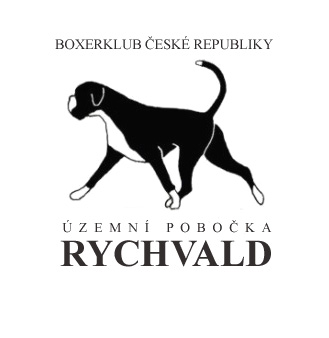 Pořádá dne 28. 8. 2021Klubovou výstavu boxerůse zadáváním čekatelství a titulů CAJC, CAC, res. CAC, BOJ, BOV, BOS, BOB, ČKJV, ČKVKDE: Na zelených plochách u Obecního úřadu obce SviadnovNa Drahách 119, 739 25 SviadnovRozhodčí : psi + feny - Beata Badura (Pl)Ředitel výstavy: Arnošt Žarski, tel. 777 813 148Program
Přejímka psů 08:00 – 10:00 hod. 
Začátek posuzování v kruzích 10:00 uzávěrka přihlášek : 22.08.2021
Poplatky                                                   Pro nečleny BK dvojnásobek.Poplatky (uveďte výstavní třídu a jméno psa i do zprávy pro příjemce) 
Složenky zasílejte na adresu: Mgr. Zina Boldaňuková, Zahradní 707, 735 32  Rychvald Nebo na účet:  Raiffeisenbank, číslo účtu: 2082074028/5500 VS: číslo zápisu psa. 

Veterinární předpisy 
Všechna zúčastněná zvířata musí být klinicky zdravá.Všechna zvířata musí mít platný očkovací průkaz nebo pas pro malá zvířata s platným očkováním proti vzteklině. Po dobu konání výstavy majitelé zabezpečí svá zvířata tak, aby nedocházelo ke vzájemnému napadání nebo případnému poranění osob. Majitelé plně zodpovídají za své psy či feny.

Psi s kupírovanými ušními boltci nebudou k vystavování připuštěni.Třídy: 
Soutěže: Nejlepší chovatelská skupina - pro 3 až 5 jedinců posouzených na této výstavě, pocházející od jednoho chovatele a minimálně od dvou různých otců nebo matek Nejlepší štěně - pro psy a feny ze třídy štěňat s oceněním VN1 Nejlepší dorost - pro psy a feny ze třídy dorostu s oceněním VN1 Čekatelství a tituly se mohou udělit psům a fenám v obou barevných rázech. Udělení není nárokové. Výstava je organizována podle výstavního řádu Boxerklubu ČR a těchto propozic. Jedinci, kteří nebudou uvedeni v katalogu výstavy, nemohou být posouzeni. Online přihláška: www.dogoffice.czInformace a přihlášky:Pavla Zůbková, pavla.zubkova@seznam.cz , tel.: 732 956 743www.boxerklub.wbs.czza 1.psa600,- Kč / 30 Eurodalší pes500,- Kč / 25 Eurotřída štěňat, dorostu, čestná a veteránů300,- Kč / 20 Eurochovatelská skupina300,- Kč / 20 Euroinzerce v kataloguA5 / 500,-Štěňat4 - 6 měsícůDorostu6 - 9 měsícůMladých9 - 18 měsícůMezitřída15 - 24 měsícůOtevřenáod 15 měsícůPracovníod 15 měsíců - pouze pro psy a feny se složenou pracovní zkouškou, na kterou byl vydán mezinárodní certifikát FCI - kopie dokladuVítězůod 15 měsíců - od 15 měsíců - pouze pro psy a feny, kteří již získali některý z uvedených titulů: C.I.B - mezinárodní šampion krásy FCI, C.I.E. - mezinárodní výstavní šampion, šampion některé z členských zemí FCI, šampion ČMKU, Klubový vítěz, Národní vítěz, Evropský vítěz, Světový vítěz (předložit kopie dokladů)Veteránůnad 8 letČestnástejná jako vítězů (postupuje do soutěže BOB a BOS)